Grille descriptive d’évaluation 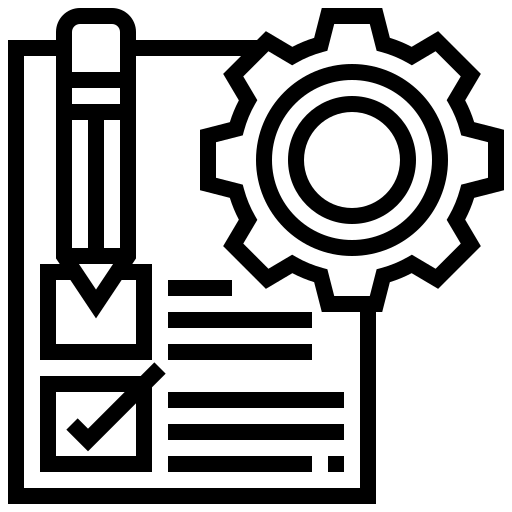 Univers social Commentaires : _______________________________________________________________________________________________________________________________________________________________________________________________________________________________________________________________________________________________________________Nom de l’élève : _______________________________________________________________________________________Titre de l’activité : ______________________________________________________________________________________Société(s) étudiée(s) : __________________________________________________________________________________                                       __________________________________________________________________________________Compétence(s) évaluée(s) :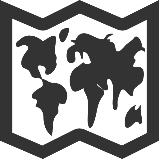 Lire une organisation d’une société sur son territoire Interpréter le changement dans une société sur son territoire S’ouvrir à la diversité des sociétés et de leur territoire Utilisation appropriée de connaissances / OI  Éléments observables Éléments observables Éléments observables Éléments observables Utilisation appropriée de connaissances / OI  L’élève répond selon les attentes / au-delà des attentes L’élève répond de manière acceptableL’élève répond  avec difficulté L’élève répond en-deçà des attentes Situer dans l’espaceSitue avec précision un territoire ou des éléments géographiquesSitue de façon approximative un territoire ou des éléments géographiquesSitue de façon ambigüe un territoire ou des éléments géographiquesSitue de façon inexacte ou ne situe pas un territoire ou  des éléments géographiques Situer dans le tempsSitue avec précision un ensemble cohérent de faits ou tous les faits pertinentsSitue de façon approximative des faits Situe de façon ambigüe peu de faits Situe de façon inexacte ou ne situe pas de faitsÉtablir des faitsIdentifie la majorité des faits avec exactitude et précision  Identifie avec précision certains faits Identifie quelques faits plus ou moins pertinentsN’identifie pas de faitsCaractériser un territoireIdentifie des caractéristiques qui sont exactsIdentifie des caractéristiques qui sont souvent exacts Identifie quelques caractéristiques qui sont partiellement exactN’identifie pas de caractéristiques ou celles-ci sont inexacts Établir des comparaisonsDégage avec précision des différences/similitudes Dégage avec plus ou moins de précision des différences/similitudes Dégage quelques différences/similitudes, mais avec des inexactitudes Ne dégage pas de différences/similitudes Déterminer les changementsMet en évidence tous les changements survenus dans le tempsMet en évidence plusieurs changements survenus dans le tempsMet en évidence quelques changements survenus dans le tempsNe met pas en évidence des changements survenus dans le tempsMettre en relation des faitsEffectue un rapprochement entre tous les faits observésEffectue un rapprochement entre plusieurs faits observésEffectue un rapprochement entre quelques faits observésNe fait pas de rapprochement entre les faits.Établir des liens de causalité Exprime un enchaînement logique entre tous les facteurs explicatifs et les conséquencesExprime un enchaînement logique entre plusieurs facteurs explicatifs et les conséquencesExprime un enchaînement logique entre quelques facteurs explicatifs et les conséquencesN’exprime pas d’enchaînement logique entre les facteurs explicatifs et les conséquences